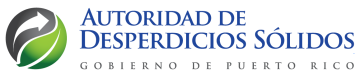 Ley para Fomentar el Reciclaje y la Disposición deEquipos Electrónicos de Puerto RicoBase LegalLa Autoridad de Desperdicios Sólidos (ADS) a tenor con la política pública del Gobierno de Puerto Rico es menester que ante la proliferación de diferentes categorías de equipos electrónicos se tomen medidas para reducir el impacto ambiental de los mismos y se promueva la reducción, reutilización y reciclaje de los equipos y productos usados, la recuperación de sus componentes y materiales, así como la disposición apropiada de aquellos residuos que no sean reutilizables, reciclables o recuperables.Si bien es importante prohibir la disposición de estos desperdicios como basura común, dicha prohibición resulta insuficiente y en ocasiones puede ser hasta desacertada si al consumidor no se le proveen alternativas para disponer adecuadamente de los mismos.Para fomentar la responsabilidad social de las empresas y la conciencia de la ciudadanía que utiliza equipos electrónicos y de telefonía en sus operaciones, se aprobó la Ley 18-2012. Mediante esta legislación se procura establecer una política pública más agresiva que impulse la recuperación, manejo, reciclaje y disposición adecuada de los diferentes tipos de equipos electrónicos, a fin de evitar que las sustancias potencialmente nocivas que contienen estos equipos lleguen al ecosistema en general, causando daños potencialmente graves a las personas indirectamente expuestas.Estipulaciones de LeyArtículo 4 - Reciclaje Obligatorio de Equipo Electrónico y de Telefonía CelularSección 4.01 -Toda entidad del sector privado que emplee 11 personas o más tendrá las siguientes obligaciones: Establecer un programa de reciclaje, reutilización o reconstrucción de todo el equipo electrónico o de telefonía celular que utilice para realizar sus operaciones en Puerto Rico en armonía con la Ley 416-2004, según enmendada, conocida como “Ley sobre Política Pública Ambiental “ , y con la Ley 70-1992, según enmendada, conocida como “Ley para la Reducción y el Reciclaje de Desperdicios Sólidos en Puerto Rico”; y Rendir electrónicamente un informe anual a la Autoridad conforme a los reglamentos, evidenciando el mecanismo utilizado para el reciclaje, reutilización o reconstrucción de los equipos electrónicos o de telefonía.Artículo 7 - Plan de Reciclaje y DisposiciónSección 7.04 - Cualquier cambio en las disposiciones del Plan de Reciclaje y Disposición por parte de la empresa deberá ser notificado a la Autoridad dentro de los 60 días de su vigenciaSección 7.06 - El incumplimiento de este Artículo estará sujeto a las penalidades establecidas en la Ley 70-1992, según enmendada, conocida como “Ley para la Reducción y el Reciclaje de Desperdicios Sólidos en Puerto Rico”PLAN DE RECICLAJE Y REUTILIZACIÓN PARA EQUIPOS ELECTRÓNICOS(Ley Núm. 18 de 17 de enero de 2012)Información General  	 Primer Plan  	 Enmienda	         Revisión (renovación)	 Núm. PRE      Tipo de Plan:	 Plan Individual 	 Plan GrupalInformación de la Empresa:Información de Contacto:Tipo de empresa:	 Distribuidor		 Fabricante		 Importador		 Procesador			 Otro (especifique):      Tipo de comercio:	 empresa de telefonía		 juegos electrónicos		 tienda por departamentos		 televisión por cable/satélite	 mueblería			 equipos electrónicos		 Otro: (especifique)       D. Tipos de equipos electrónicos que maneja, según definidos en Ley Núm. 18-2012,  Artículo 2, Sección 2.01: Equipos celulares-teléfonos celulares y sus componentes removibles tales como baterías, fichas de memorias, agendas electrónicas, o computadoras de mano construidos íntegramente con capacidad de telefonía celular, localizadores (beepers), accesorios electrónicos (cargadores, audífonos, baterías, sincronizadores), cualquier dispositivo de comunicación personal para cuya activación se requiera suscripción o prepago de servicio Televisores y monitores de video Computadoras fijas o portátiles incluyendo sus periferales Módems, tarjetas de expansión, fichas de memorias, unidades de disco, cajas de distribución (routers) Sistemas de información (servidores, incluyendo sus componentes de almacenamiento de data, terminales, “switches”, “rack”, bancos de baterías, cablería y artefactos relacionados Sistemas de cámaras de seguridad, incluyendo sus componentes: monitores, sistemas de grabación de imagen de video, cables y artefactos relacionados Sistemas de cuadros telefónicos (análogos o digitales) incluyendo todos sus terminales, cables y artefactos relacionados Sistemas de telecomunicaciones, incluyendo antenas, servidores, cables y artefactos relacionados Copiadoras, impresoras, máquinas de fax, sus cartuchos de tinta y escáner Agendas electrónicas, videojuegos portátiles, unidades de rastreo o navegación por satélites Transmisores de radio, televisión o informática inalámbrica, de cualquier frecuencia o banda Amplificadores, ecualizadores y consolas digitales de edición o control de audio o video Cajas de control o distribución y sintonizadores de canales de televisión por satélite o cable Reproductores y grabadores de medio magnético u óptico-digital  Consolas de videojuegos, sean domésticos o comercialesCualquiera de los anteriores equipos que pudiera instalarse como aditamento adicional en vehículos o naves  Invertidores y rectificadores de suministro de electricidad Relojes, cronómetros y cualquier instrumento portátil digital utilizado para medir distancia recorrida, pulso del corredor u otras variables en el desempeño del ejercicio físicoBaterías recargables para uso en los equipos listados que operen a base de compuestos o iones de mercurio, níquel o litio, aun cuando no contengan circuitos integrados o transistores propiosE. Cantidad de empleados (tiempo completo y parcial):        Sucursales:         Sí		 No		Cantidad de Sucursales:      Incluir la siguiente información para cada una de sus sucursales: 	(De tener tres o más sucursales completar el Anejo #1)G. Permisos de la Junta de Calidad Ambiental para el manejo de residuos electrónicos: (Anejar copia)	 Almacenamiento 				Fecha de vencimiento: 	 Transportación				Fecha de vencimiento: 	 No aplicaPlan de Recuperación, Reutilización y Reciclaje para Equipos Electrónicos Objetivos:1.       2.      3.      Estrategias: (Estrategias para la implantación del Plan)	1.      		2.      		3.      		4.      Memorial Explicativo En el Memorial Explicativo proveerá una descripción detallada del Plan De Reciclaje y Reutilización  para Equipos Electrónicos en términos de la operación que llevará a cabo la empresa. Este documento debe ser anejado al formulario. Incluimos los siguientes puntos a modo de guía para la redacción del Memorial.  Equipos electrónicos  a recibir y proyección del volumen estimado a ser acopiado (por material)Condiciones para aceptación de equiposLugar de almacenamiento y cabidaFrecuencia de la política de puertas abiertas, véase, Ley Núm. 18-2012, Artículo 7, Sección 7.02Lugar(es) de disposición final Presentar carta de aceptación o intención)Particularidades por sucursal Horario para aceptación de materialesEquipos y personal a utilizarse para la operación Descripción especifica del procedimiento para el recibo, segregación y procesamiento de los equipos recibidosTiempo de almacenamiento Plan y equipo de seguridadCertificación del funcionario responsableFuncionario ResponsableCarta CompromisoEsta carta va dirigida al director ejecutivo de la ADS. La misma debe contener el compromiso de la empresa con el Plan De Reciclaje y Reutilización  para Equipos Electrónicos expuesto este formulario. Mediante la firma de este documento, el funcionario responsable se compromete al fiel cumplimiento de lo estipulado en el Plan. Este documento debe ser anejado al formulario.Aprobado por la Comisión Estatal de Elecciones - CEE-SA-12-12307Anejo #1Incluir la siguiente información para cada una de sus sucursales: Pág. 1 de 3Anejo #1Incluir la siguiente información para cada una de sus sucursales: Pág. 2 de 3Anejo #1Incluir la siguiente información para cada una de sus sucursales: Pág. 3 de 3Empresa:Dirección física:Dirección postal:Persona contacto:Posición:Teléfono:(   ) -     -     (   ) -     -     Fax:(   )  -     -     (   ) -     -     (   ) -     -     Correo electrónico:Nombre de gerente o persona contactoDirección físicaDirección postalTeléfonoFaxCorreo electrónicoPágina cibernéticaHorarioCantidad de empleadosNombre de gerente o persona contactoDirección físicaDirección postalTeléfonoFaxCorreo electrónicoPágina cibernéticaHorarioCantidad de empleadosNombre:Firma:Fecha:PARA USO EXCLUSIVO DE ADSPARA USO EXCLUSIVO DE ADSPARA USO EXCLUSIVO DE ADSTécnico EvaluadorAcción Recomendada Certificar No CertificarComentariosFirma Fecha de ExpediciónFecha de ExpiraciónDirección FísicaDirección PostalTeléfonoFaxHorarioSucursal:      Contacto:      Posición:      (   ) -     -     (   ) -     -     (   ) -     -     (   ) -     -     L a V:      S:      D:      Correo Electrónico:       
 Página Cibernética :Sucursal:      Contacto:      Posición:      (   ) -     -     (   ) -     -     (   ) -     -     (   ) -     -     L a V:      S:      D:      Correo Electrónico:       
 Página Cibernética :Sucursal:      Contacto:      Posición:      (   ) -     -     (   ) -     -     (   ) -     -     (   ) -     -     L a V:      S:      D:      Correo Electrónico:       
 Página Cibernética :Sucursal:      Contacto:      Posición:      (   ) -     -     (   ) -     -     (   ) -     -     (   ) -     -     L a V:      S:      D:      Correo Electrónico:       
 Página Cibernética :Sucursal:      Contacto:      Posición:      (   ) -     -     (   ) -     -     (   ) -     -     (   ) -     -     L a V:      S:      D:      Correo Electrónico:       
 Página Cibernética :Sucursal:      Contacto:      Posición:      (   ) -     -     (   ) -     -     (   ) -     -     (   ) -     -     L a V:      S:      D:      Correo Electrónico:       
 Página Cibernética :Dirección FísicaDirección PostalTeléfonoFaxHorarioSucursal:      Contacto:      Posición:      (   ) -     -     (   ) -     -     (   ) -     -     (   ) -     -     L a V:      S:      D:      Correo Electrónico:       
 Página Cibernética :Sucursal:      Contacto:      Posición:      (   ) -     -     (   ) -     -     (   ) -     -     (   ) -     -     L a V:      S:      D:      Correo Electrónico:       
 Página Cibernética :Sucursal:      Contacto:      Posición:      (   ) -     -     (   ) -     -     (   ) -     -     (   ) -     -     L a V:      S:      D:      Correo Electrónico:       
 Página Cibernética :Sucursal:      Contacto:      Posición:      (   ) -     -     (   ) -     -     (   ) -     -     (   ) -     -     L a V:      S:      D:      Correo Electrónico:       
 Página Cibernética :Sucursal:      Contacto:      Posición:      (   ) -     -     (   ) -     -     (   ) -     -     (   ) -     -     L a V:      S:      D:      Correo Electrónico:       
 Página Cibernética :Sucursal:      Contacto:      Posición:      (   ) -     -     (   ) -     -     (   ) -     -     (   ) -     -     L a V:      S:      D:      Correo Electrónico:       
 Página Cibernética :Dirección FísicaDirección PostalTeléfonoFaxHorarioSucursal:      Contacto:      Posición:      (   ) -     -     (   ) -     -     (   ) -     -     (   ) -     -     L a V:      S:      D:      Correo Electrónico:       
 Página Cibernética :Sucursal:      Contacto:      Posición:      (   ) -     -     (   ) -     -     (   ) -     -     (   ) -     -     L a V:      S:      D:      Correo Electrónico:       
 Página Cibernética :Sucursal:      Contacto:      Posición:      (   ) -     -     (   ) -     -     (   ) -     -     (   ) -     -     L a V:      S:      D:      Correo Electrónico:       
 Página Cibernética :Sucursal:      Contacto:      Posición:      (   ) -     -     (   ) -     -     (   ) -     -     (   ) -     -     L a V:      S:      D:      Correo Electrónico:       
 Página Cibernética :Sucursal:      Contacto:      Posición:      (   ) -     -     (   ) -     -     (   ) -     -     (   ) -     -     L a V:      S:      D:      Correo Electrónico:       
 Página Cibernética :Sucursal:      Contacto:      Posición:      (   ) -     -     (   ) -     -     (   ) -     -     (   ) -     -     L a V:      S:      D:      Correo Electrónico:       
 Página Cibernética :